T.C.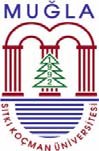 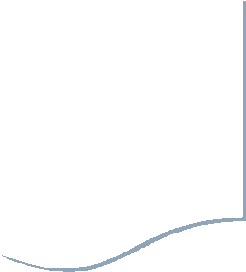 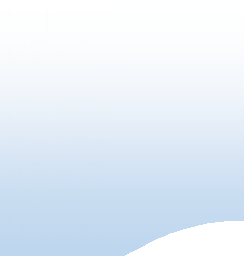 MUĞLA SITKI KOÇMAN ÜNİVERSİTESİ REKTÖRLÜĞÜ DATÇA KAZIM YILMAZ MESLEK YÜKSEKOKULU MÜDÜRLÜĞÜ MALİ İŞLER BİRİMİSATIN ALMA İŞ AKIŞI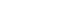 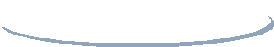 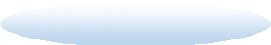 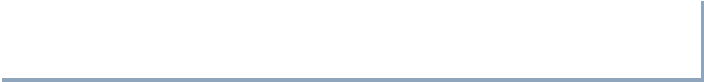 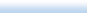 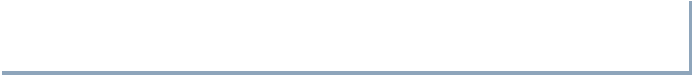 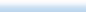 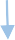 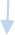 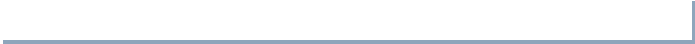 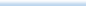 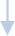 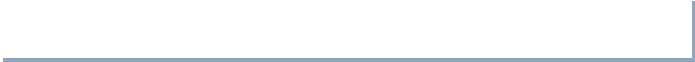 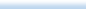 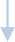 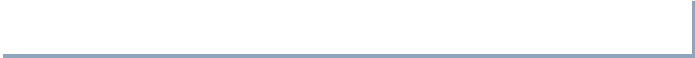 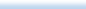 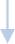 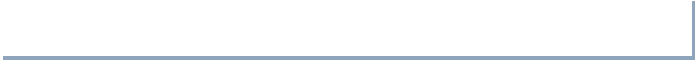 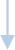 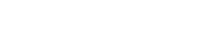 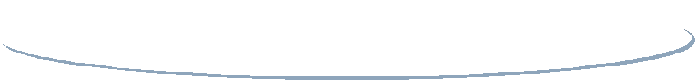 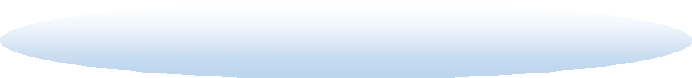 İŞ AKIŞI ADIMLARISORUMLUİLGİLİ DOKÜMANLARBaşlaYüksekokulumuzun ihtiyaçları için piyasa araştırması yapılır, ilgili kişi veya firmalardan alınan teklifler değerlendirilir. Piyasa araştırma tutanağı tanzim edilir. Uygun bulunan teklif için satın alma süreci başlatılır.Muayene ve kabul komisyonu raporu olumlu ise; teklif formları, piyasa araştırma tutanağı ve kabul komisyonları raporu doğrultusunda fatura MYS sistemi üzerinden girilir.Onay için sistem üzerinden gerçekleştirme görevlisine gönderilir.Gerçekleştirme görevlisi sistem üzerinden kontrol eder. Onaylar ve harcama yetkilisine onay için gönderir.Harcama yetkilisi sistem üzerinden kontrol eder onaylar ve muhasebe birimine gönderirSistem üzerinden muhasebe birimi personeli onayladıktan sonra anlaşmalı bankaya aktarma işlemi yapılır.Tüm işlemler sonucu evrakların birer sureti standart dosya düzenine göre dosyalanır.- 4734 Sayılı KanunBaşlaYüksekokulumuzun ihtiyaçları için piyasa araştırması yapılır, ilgili kişi veya firmalardan alınan teklifler değerlendirilir. Piyasa araştırma tutanağı tanzim edilir. Uygun bulunan teklif için satın alma süreci başlatılır.Muayene ve kabul komisyonu raporu olumlu ise; teklif formları, piyasa araştırma tutanağı ve kabul komisyonları raporu doğrultusunda fatura MYS sistemi üzerinden girilir.Onay için sistem üzerinden gerçekleştirme görevlisine gönderilir.Gerçekleştirme görevlisi sistem üzerinden kontrol eder. Onaylar ve harcama yetkilisine onay için gönderir.Harcama yetkilisi sistem üzerinden kontrol eder onaylar ve muhasebe birimine gönderirSistem üzerinden muhasebe birimi personeli onayladıktan sonra anlaşmalı bankaya aktarma işlemi yapılır.Tüm işlemler sonucu evrakların birer sureti standart dosya düzenine göre dosyalanır.Maaş ve Tahakkuk Personeli- Tahakkuk Teslim TutanağıBaşlaYüksekokulumuzun ihtiyaçları için piyasa araştırması yapılır, ilgili kişi veya firmalardan alınan teklifler değerlendirilir. Piyasa araştırma tutanağı tanzim edilir. Uygun bulunan teklif için satın alma süreci başlatılır.Muayene ve kabul komisyonu raporu olumlu ise; teklif formları, piyasa araştırma tutanağı ve kabul komisyonları raporu doğrultusunda fatura MYS sistemi üzerinden girilir.Onay için sistem üzerinden gerçekleştirme görevlisine gönderilir.Gerçekleştirme görevlisi sistem üzerinden kontrol eder. Onaylar ve harcama yetkilisine onay için gönderir.Harcama yetkilisi sistem üzerinden kontrol eder onaylar ve muhasebe birimine gönderirSistem üzerinden muhasebe birimi personeli onayladıktan sonra anlaşmalı bankaya aktarma işlemi yapılır.Tüm işlemler sonucu evrakların birer sureti standart dosya düzenine göre dosyalanır.GerçekleştirmeBaşlaYüksekokulumuzun ihtiyaçları için piyasa araştırması yapılır, ilgili kişi veya firmalardan alınan teklifler değerlendirilir. Piyasa araştırma tutanağı tanzim edilir. Uygun bulunan teklif için satın alma süreci başlatılır.Muayene ve kabul komisyonu raporu olumlu ise; teklif formları, piyasa araştırma tutanağı ve kabul komisyonları raporu doğrultusunda fatura MYS sistemi üzerinden girilir.Onay için sistem üzerinden gerçekleştirme görevlisine gönderilir.Gerçekleştirme görevlisi sistem üzerinden kontrol eder. Onaylar ve harcama yetkilisine onay için gönderir.Harcama yetkilisi sistem üzerinden kontrol eder onaylar ve muhasebe birimine gönderirSistem üzerinden muhasebe birimi personeli onayladıktan sonra anlaşmalı bankaya aktarma işlemi yapılır.Tüm işlemler sonucu evrakların birer sureti standart dosya düzenine göre dosyalanır.GörevlisiBaşlaYüksekokulumuzun ihtiyaçları için piyasa araştırması yapılır, ilgili kişi veya firmalardan alınan teklifler değerlendirilir. Piyasa araştırma tutanağı tanzim edilir. Uygun bulunan teklif için satın alma süreci başlatılır.Muayene ve kabul komisyonu raporu olumlu ise; teklif formları, piyasa araştırma tutanağı ve kabul komisyonları raporu doğrultusunda fatura MYS sistemi üzerinden girilir.Onay için sistem üzerinden gerçekleştirme görevlisine gönderilir.Gerçekleştirme görevlisi sistem üzerinden kontrol eder. Onaylar ve harcama yetkilisine onay için gönderir.Harcama yetkilisi sistem üzerinden kontrol eder onaylar ve muhasebe birimine gönderirSistem üzerinden muhasebe birimi personeli onayladıktan sonra anlaşmalı bankaya aktarma işlemi yapılır.Tüm işlemler sonucu evrakların birer sureti standart dosya düzenine göre dosyalanır.Harcama YetkilisiBaşlaYüksekokulumuzun ihtiyaçları için piyasa araştırması yapılır, ilgili kişi veya firmalardan alınan teklifler değerlendirilir. Piyasa araştırma tutanağı tanzim edilir. Uygun bulunan teklif için satın alma süreci başlatılır.Muayene ve kabul komisyonu raporu olumlu ise; teklif formları, piyasa araştırma tutanağı ve kabul komisyonları raporu doğrultusunda fatura MYS sistemi üzerinden girilir.Onay için sistem üzerinden gerçekleştirme görevlisine gönderilir.Gerçekleştirme görevlisi sistem üzerinden kontrol eder. Onaylar ve harcama yetkilisine onay için gönderir.Harcama yetkilisi sistem üzerinden kontrol eder onaylar ve muhasebe birimine gönderirSistem üzerinden muhasebe birimi personeli onayladıktan sonra anlaşmalı bankaya aktarma işlemi yapılır.Tüm işlemler sonucu evrakların birer sureti standart dosya düzenine göre dosyalanır.Muhasebe BirimiBaşlaYüksekokulumuzun ihtiyaçları için piyasa araştırması yapılır, ilgili kişi veya firmalardan alınan teklifler değerlendirilir. Piyasa araştırma tutanağı tanzim edilir. Uygun bulunan teklif için satın alma süreci başlatılır.Muayene ve kabul komisyonu raporu olumlu ise; teklif formları, piyasa araştırma tutanağı ve kabul komisyonları raporu doğrultusunda fatura MYS sistemi üzerinden girilir.Onay için sistem üzerinden gerçekleştirme görevlisine gönderilir.Gerçekleştirme görevlisi sistem üzerinden kontrol eder. Onaylar ve harcama yetkilisine onay için gönderir.Harcama yetkilisi sistem üzerinden kontrol eder onaylar ve muhasebe birimine gönderirSistem üzerinden muhasebe birimi personeli onayladıktan sonra anlaşmalı bankaya aktarma işlemi yapılır.Tüm işlemler sonucu evrakların birer sureti standart dosya düzenine göre dosyalanır.Maaş ve TahakkukBaşlaYüksekokulumuzun ihtiyaçları için piyasa araştırması yapılır, ilgili kişi veya firmalardan alınan teklifler değerlendirilir. Piyasa araştırma tutanağı tanzim edilir. Uygun bulunan teklif için satın alma süreci başlatılır.Muayene ve kabul komisyonu raporu olumlu ise; teklif formları, piyasa araştırma tutanağı ve kabul komisyonları raporu doğrultusunda fatura MYS sistemi üzerinden girilir.Onay için sistem üzerinden gerçekleştirme görevlisine gönderilir.Gerçekleştirme görevlisi sistem üzerinden kontrol eder. Onaylar ve harcama yetkilisine onay için gönderir.Harcama yetkilisi sistem üzerinden kontrol eder onaylar ve muhasebe birimine gönderirSistem üzerinden muhasebe birimi personeli onayladıktan sonra anlaşmalı bankaya aktarma işlemi yapılır.Tüm işlemler sonucu evrakların birer sureti standart dosya düzenine göre dosyalanır.PersoneliHazırlayanYürürlük OnayıKalite Sistem OnayıHakan ÇAĞLARBelgin YENİCE Yüksekokul SekreteriDoç. Dr. Akın Taşcıkaraoğlu Yüksekokul Müdürü 